ÔN TẬP MÔN TOÁN(LẦN 6)ĐỀ A1. Nối phép tính với kết quả đúng :27                12              30             10             18           20               14             162. Đúng ghi Đ , sai ghi S :* Các số dưới đây được xếp theo thứ tự từ bé đến lớn :a)  2 ; 4 ; 8 ; 6 ; 10 ; 12 ; 14 ; 16 ;18 ; 20    …..b)  2 ; 4 ; 6 ; 8 ; 10 ; 12 ; 14 ; 16 ; 18 ; 20  …...* Các số dưới đây được xếp theo thứ tự từ lớn đến bé :c)  30 ; 27 ; 24 ; 18 ; 15 ; 21 ; 12 ; 9 ; 6 ; 3 …..d)  30 ; 27 ; 24 ; 21 ; 18 ; 15 ; 12 ; 9 ; 6 ; 3 …..3. Đúng ghi Đ , sai ghi S . Viết phép nhân đúng hay sai ?* Có tất cả bao nhiêu con gà ?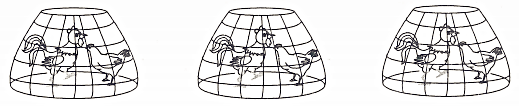 a)  2 x 3 = 6 ( con )  ….	b)  3 x 2 = 6 ( con )  ….* Có tất cả bao nhiêu con mèo ?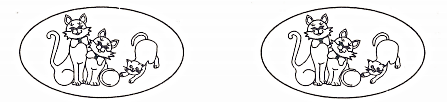 c)  2 x 3 = 6 ( con )  ….	d)  3 x 2 = 6 ( con )  ….4. Viết số thích hợp vào ô trống :5.Số ?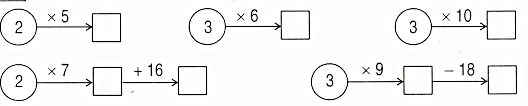 6. Mỗi bàn có 2 học sinh ngồi . Hỏi 6 bàn như thế có bao nhiêu học sinh ngồi ?Bài giải…………………………………………………………….…………………………………………………………….…………………………………………………………….7. Mỗi túi gạo có 3 kg gạo . Hỏi 5 túi gạo như thế có bao nhiêu ki-lô-gam gạo ?Bài giải…………………………………………………………….…………………………………………………………….…………………………………………………………….8. Viết tiếp ba số nữa :a)  8 ; 10 ; 12 ; … ; … ; …. ; 20.b)  20 ; 18 ; 16 ; … ; … ; …. ; 8.c)  12 ; 15 ; 18 ; … ; … ; …. ; 30.d)  24 ; 21 ; 18 ; … ; … ; …. ; 6.ĐỀ B1.  Đúng ghi Đ , sai ghi S :a)  2 được lấy 3 lần viết là 2 x 3 = 6       …b)  2 được lấy 3 lần viết là 3 x 2 = 6       …c)  3 x 4 = 12 là 3 được lấy 4 lần            …d)  3 x 4 = 12 là 4 được lấy 3 lần            …2. Nối phép tính với kết quả đúng :  12                      15                      6                     21                      183. Nối phép tính với kết quả đúng  :                          6 cm                                 6dm                              6kg  4. Đúng ghi Đ , sai ghi S . Viết phép tính đúng hay sai :* Mỗi con vịt có 2 chân . Hỏi 3 con vịt có bao nhiêu chân ?a)  2 x 3 = 6 ( chân )  ….b)  3 x 2 = 6 ( chân )  ….* Mỗi can dầu đựng 3l dầu . Hỏi 2 can dầu đựng bao nhiêu lít dầu ?c)  2 x 3 = 6 ( l )   ….d)  3 x 2 = 6 ( l )  ….5. Viết 9 số khác nhau đều bé hơn 10 vào các ô trống ở hàng thứ hai . Viết kết quả phép tính vào hàng thứ ba6. Viết số thích hợp vào ô chấm :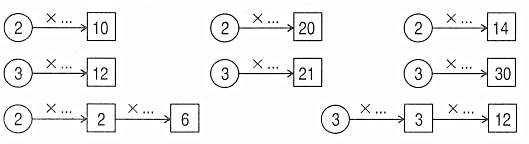 7. Con kiến đi từ A qua B , qua C rồi đến D. Hỏi con kiến đi từ A đến D được quãng đường dài bao nhiêu đề-xi-mét ?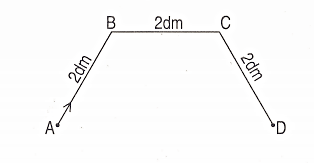 Bài giải………………………………………………..………………………………………………..………………………………………………..ÔN TẬP MÔN TIẾNG VIỆT(LẦN 6)ĐỀ ABài tập về đọc hiểuMèo VàngMỗi lần Thùy đi học về, Mèo Vàng đều sán đến quấn quýt bên chân em. Nó rối rít gọi "meo…meo…” cho tới lúc Thùy cất xong cặp sách, bế Mèo Vàng lên mới thôi. Lúc ấy sao mà Mèo Vàng đáng yêu thế! Mèo lim dim mắt, rên "grừ..grừ…” khe khẽ trong cổ ra chiều nũng nịu. Thùy vừa vuốt nhẹ bàn tay vào đầu Mèo Vàng vừa kể cho nó nghe những chuyện xảy ra ở lớp:Mèo Vàng có biết không? Chị học thuộc bài, cô cho chị điểm 10 đấy.Cái Mai hôm nay nói chuyện trong lớp, bị cô phạt. Mèo có thương Mai không?"Meo..meo…grừ…grừ…”. Mỗi khi nghe hết một chuyện, Mèo Vàng lại thích thú kêu lên nho nhỏ như thể nói với Thùy: "Thế ư? Thế ư?"								(Hải Hồ)Khoanh tròn chữ cái trước ý trả lời đúng1. Mỗi lần Thùy đi học về, Mèo Vàng đều làm gì?a. Quấn quýt bên chân Thùy, rối rít gọi "meo…meo…” b. Quấn quýt bên chân Thùy, rối rít đòi Thùy bế vào lòng c. Quấn quýt bên chân Thùy, đòi Thùy cất xong cặp sách2. Thùy kể cho Mèo Vàng nghe những chuyện xảy ra ở đâu? a. Trên đường đib. Ở sân trường c. Ở lớp học3. Chuyện Thùy kể cho Mèo Vàng nghe là những chuyện thế nào? a. Cả chuyện vui và chuyện buồnb. Toàn chuyện rất vui của Thùyc.  Toàn chuyện buồn của bạn Mai4. Dòng nào dưới đây nêu đúng ý chính của bài văn?a. Thùy thích vuốt ve Mèo Vàng sau mỗi buổi đi học về nhà. b. Thùy yêu quý Mèo Vàng, coi nó như người thân trong nhà.c. Thùy thích kể những chuyện xảy ra ở lớp cho Mèo Vàng nghe.Bài tập về Chính tả, Luyện từ và câu, Tập làm vănViết các từ ngữ vào chỗ trống sau khi đã điền đúng:tr hoặc chui hoặc uyao hoặc auĐiền vào chỗ trống từ trái nghĩa với từ cho trước:Nối từ ngữ ở cột A với từ ngữ chỉ đặc điểm phù hợp ở cột B:                  A	B	Viết đoạn văn ngắn (khoảng 5 câu) kể về một con vật nuôi trong nhà mà em biết:Gợi ý:Đó là con gì? Do ai nuôi (hoặc: em nhìn thấy nó ở đâu)?Con vật đó có đặc điểm gì nổi bật về hình dáng, hoạt động?Tình cảm của em đối với con vật ấy ra sao?ĐỀ BI- Bài tập về đọc hiểuCon chó Phèn của tôiTrên đường hành quân đi đánh giặc, tôi không sao quên được hình ảnh con chó Phèn bị lính ngụy bắn trọng thương, mang vết thương đi trong đêm tối.Tôi mơ thấy con Phèn lê lết, tru trống qua một quãng đồng dài, qua sông rạch, mò về tới một vùng lau lách. Con vật đáng thương đó trườn mình đến hai ngôi mả nằm giữa những thân lau xào xạc. Nó rên nho nhỏ rồi thè lưỡi liếm đất trên mả. Đôi mắt Phèn long lanh, ướt rượt dưới anh sao. Máu con vật vẫn ri rỉ chảy ra. Máu đọng thành vũng chỗ nó nằm, thấm vào mả. Cuối cùng, tôi nghe con vật tru lên một hồi dài…Giật mình tỉnh dậy, tôi mở mắt và thấy rõ mình đang đóng quân giữa  vườn cao su mà vẫn nghe tiếng tru. Tiếng tru rên rỉ, thê thảm của con Phèn tưởng như còn nghe thấy hoài, không bao giờ dứt.(Theo Anh Đức)Ngôi mả: ngôi mộKhoanh tròn chữ cái trước ý trả lời  đúng.1. Trên đường hành quân, tác giả không quên được hình ảnh gì? a. Con chó Phèn bị lính ngụy bắt trong đêm.b. Con chó Phèn bị bắn chết trong đêm tối.c. Con chó Phèn bị lính ngụy bắn trọng thương.2. Tác giả mơ thấy con chó Phèn bị thương đã tìm đến đâu? a. Đến bên cạnh hai ngôi mảb. Trên một quãng đồng dài c. Cạnh một vùng lau lách3. Dòng nào dưới đây nêu đúng hai từ tả tiếng tru của con Phèn ở đoạn cuối ("Giật mình… không bao giờ dứt.")?a. nho nhỏ, rên rỉb. nho nhỏ, thê thảm c. rên rỉ, thê thảm4. Vì sao tác giả tưởng như nghe thấy hoài tiếng tru của con chó Phèn?a. Vì tác giả luôn nhớ đến hình ảnh con chó Phèn thân thươngb. Vì tác giả không quên được hình ảnh con Phèn bị giặc bắn c. Vì tác giả luôn day dứt trước cái chết bi thảm của con Phèn II- Bài tập về Chính tả, Luyện từ và câu, Tập làm văna) Ghép tiếng ở cột A với tiếng thích hợp ở cột B rồi viết vào chỗ trống:        A	                             Bb) Tìm tiếng chứa vần et hoặc ec điền vào chỗ trống cho phù hợp: Lợn kêu eng……….Sấm……..vang trời Mưa rơi………..đẹt Gió về rong chơi.Điền từ chỉ đặc điểm thích hợp để hoàn chỉnh các thành ngữ sau:  Từ cần điền:Yếu, khỏe, dữ, thấp, xanh, vàng, óng mượt, đenChọn 2 thành ngữ ở bài tập 2 để đặt 2 câu nói về đặc điểm của người hoặc sự vật(1)……………………………………………………………………………………………………………………………. (2)…………………………………………………………….……………………………………………………………….Lập Thời gian biểu trong một ngày của em (dựa theo cách lập thời gian biểu đã được học) Thời gian biểuHọ và tên:………………………….          Lớp…..     Trường Tiểu học…………….Thừa số2222222222Thừa số32157986410TíchThừa số3333333333Thừa số10Tích- bánh …ưng- ..ung thành- sáng  ….ưng- …ung sức- yêu q…….- tàu th………- c……… đầu- đen th……….- số s………- m……gà- ngôi s………- m…… xanh(1) lười /………(3) hiền /…….. (5) to /……….(2) khỏe /……(4) cao /……….(6) mập /……….(1)……..như voi(5)……..như nghệ(2)……..như hổ (cọp)(6)……..như tàu lá(3)……..như sên(7)……..như gỗ mun(4)……..như vịt(8)……..như tơThời gianHoạt độngSáng……….-………………….-………………….-…………………………………………………………………………………………………………………………………………Trưa………-……………………………………………………………-………..…………………………………………Chiều………-…………………………………………………………-…………………………………………………………-…………………………………………………………-…………………………………………………………-…………………………………………………Tối………-…………………………………………………………-…………………………………………………………-…………………………………………………………-…………………………………………………